Publicado en Lanzarote el 05/10/2017 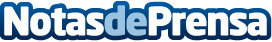 La importancia de una buena formación a la hora de operar en bolsaLa bolsa es una alternativa que tiene más seguidores con el paso del tiempo. Por esta razón, es necesario tener los conocimientos necesarios con el fin de saber invertir con sensatez y obtener óptimos resultadosDatos de contacto:Fran Hernández685908489Nota de prensa publicada en: https://www.notasdeprensa.es/la-importancia-de-una-buena-formacion-a-la Categorias: Finanzas Bolsa http://www.notasdeprensa.es